APPLICATION FOR LICENSE TO REPRODUCE ASEBA SCORINGWe strongly recommend that ASEBA forms be scored by the standard methods available for purchase at www.ASEBA.org, such as ASEBA’s rigorously tested scoring software, and hand-scoring profiles. Technical support for these scoring methods is generally free. Completion of this application is not necessary if you use one of the standard ASEBA scoring methods.If you submit an application for a license to create non-ASEBA software for scoring ASEBA forms and are granted a license, you will receive an ASEBA Score Comparison Data Suite with the license. This Suite must be used to compare scored output from your non-ASEBA scoring program with scores produced by ASEBA software. Each Suite includes:Scripts that describe various test conditions for the ASEBA form licensed to youPDF files of ASEBA forms with ratings for each test conditionA set of unscored data for test conditions in several formats to import into your software. The data set includes a file of T scores for each gender/age group (e.g.,  4 gender/age groups for the CBCL/6-18)A set of scored data based on the unscored data set to facilitate comparison with scores produced by your softwareFile format definitions for both unscored and scored data setsExcel ® T-score look-up tables, plus percentile look-up tables and a Manual for the ASEBA form licensed to you.Licenses are available for:The following current ASEBA forms:Child Behavior Checklist/1.5-5Caregiver-Teacher Report Form/1.5-5Child Behavior Checklist/6-18Teacher’s Report Form/6-18Youth Self-Report/11-18BPM Forms (BPM-P, BPM-T, BPM-Y)Adult Behavior Checklist/18-59 Adult Self-Report/18-59Technical support for non-ASEBA scoring may be available at a chargeable rate.User QualificationsThe proper clinical and research use and interpretation of ASEBA instruments require knowledge of the theory and methodology of standardized assessment, as well as supervised training in working with the relevant kinds of clients. The training required may differ according to the ways in which data are to be used. Graduate training of at least the Master’s degree level would ordinarily be expected. No amount of prior training can substitute, however, for professional maturity and a thorough familiarity with the procedures and cautions presented in ASEBA Manuals. ASEBA Scoring License ApplicationIf you wish to apply for a License to reproduce ASEBA scoring, please provide the information below to enable us to determine License eligibility and cost.  Mail application to mail@aseba.orgNote: Any customization of the License Agreement may incur a customization fee of $200.Application Date: Updated 11/1/2017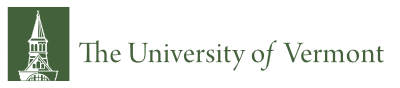 ASEBAResearch Center for Children, Youth & Families, Inc. ASEBAA Non-Profit Corporation’s Wing (Room #3207), Telephone: (802)656-5130Email: mail@aseba.org / Website: http://www.aseba.orgName:Note: Please put the name of the licensee (person or organization) who will be responsible for the study/program, and not the person processing the paperwork.Name:Note: Please put the name of the licensee (person or organization) who will be responsible for the study/program, and not the person processing the paperwork.Name:Note: Please put the name of the licensee (person or organization) who will be responsible for the study/program, and not the person processing the paperwork.Name:Note: Please put the name of the licensee (person or organization) who will be responsible for the study/program, and not the person processing the paperwork.Name:Note: Please put the name of the licensee (person or organization) who will be responsible for the study/program, and not the person processing the paperwork.Name:Note: Please put the name of the licensee (person or organization) who will be responsible for the study/program, and not the person processing the paperwork.Title:Title:Title:Title:Title:Title:Title:Title:Organization:Organization:Street:Street:City:City:City:City:City:State:State:State:State:State:Zip:Zip:Zip:Country:E-Mail:E-Mail:E-Mail:E-Mail:E-Mail:E-Mail:E-Mail:E-Mail:E-Mail:E-Mail:E-Mail:Telephone:Telephone:Telephone:Telephone:Telephone:Name of study or program in which the ASEBA forms will be used:Name of study or program in which the ASEBA forms will be used:Name of study or program in which the ASEBA forms will be used:Name of study or program in which the ASEBA forms will be used:Name of study or program in which the ASEBA forms will be used:Name of study or program in which the ASEBA forms will be used:Name of study or program in which the ASEBA forms will be used:Name of study or program in which the ASEBA forms will be used:Name of study or program in which the ASEBA forms will be used:Name of study or program in which the ASEBA forms will be used:Name of study or program in which the ASEBA forms will be used:Name of study or program in which the ASEBA forms will be used:Name of study or program in which the ASEBA forms will be used:Name of study or program in which the ASEBA forms will be used:Name of study or program in which the ASEBA forms will be used:Name of study or program in which the ASEBA forms will be used:Licensed scoring will be used between: Start Date: ________________   and End Date:________________          This section must be completed. Licenses are given for a maximum of three years, and may be extended for a similar period prior to the end of each expiration date.                                                                                                                                Licensed scoring will be used between: Start Date: ________________   and End Date:________________          This section must be completed. Licenses are given for a maximum of three years, and may be extended for a similar period prior to the end of each expiration date.                                                                                                                                Licensed scoring will be used between: Start Date: ________________   and End Date:________________          This section must be completed. Licenses are given for a maximum of three years, and may be extended for a similar period prior to the end of each expiration date.                                                                                                                                Licensed scoring will be used between: Start Date: ________________   and End Date:________________          This section must be completed. Licenses are given for a maximum of three years, and may be extended for a similar period prior to the end of each expiration date.                                                                                                                                Licensed scoring will be used between: Start Date: ________________   and End Date:________________          This section must be completed. Licenses are given for a maximum of three years, and may be extended for a similar period prior to the end of each expiration date.                                                                                                                                Licensed scoring will be used between: Start Date: ________________   and End Date:________________          This section must be completed. Licenses are given for a maximum of three years, and may be extended for a similar period prior to the end of each expiration date.                                                                                                                                Licensed scoring will be used between: Start Date: ________________   and End Date:________________          This section must be completed. Licenses are given for a maximum of three years, and may be extended for a similar period prior to the end of each expiration date.                                                                                                                                Licensed scoring will be used between: Start Date: ________________   and End Date:________________          This section must be completed. Licenses are given for a maximum of three years, and may be extended for a similar period prior to the end of each expiration date.                                                                                                                                Licensed scoring will be used between: Start Date: ________________   and End Date:________________          This section must be completed. Licenses are given for a maximum of three years, and may be extended for a similar period prior to the end of each expiration date.                                                                                                                                Licensed scoring will be used between: Start Date: ________________   and End Date:________________          This section must be completed. Licenses are given for a maximum of three years, and may be extended for a similar period prior to the end of each expiration date.                                                                                                                                Licensed scoring will be used between: Start Date: ________________   and End Date:________________          This section must be completed. Licenses are given for a maximum of three years, and may be extended for a similar period prior to the end of each expiration date.                                                                                                                                Licensed scoring will be used between: Start Date: ________________   and End Date:________________          This section must be completed. Licenses are given for a maximum of three years, and may be extended for a similar period prior to the end of each expiration date.                                                                                                                                Licensed scoring will be used between: Start Date: ________________   and End Date:________________          This section must be completed. Licenses are given for a maximum of three years, and may be extended for a similar period prior to the end of each expiration date.                                                                                                                                Licensed scoring will be used between: Start Date: ________________   and End Date:________________          This section must be completed. Licenses are given for a maximum of three years, and may be extended for a similar period prior to the end of each expiration date.                                                                                                                                Licensed scoring will be used between: Start Date: ________________   and End Date:________________          This section must be completed. Licenses are given for a maximum of three years, and may be extended for a similar period prior to the end of each expiration date.                                                                                                                                Licensed scoring will be used between: Start Date: ________________   and End Date:________________          This section must be completed. Licenses are given for a maximum of three years, and may be extended for a similar period prior to the end of each expiration date.                                                                                                                                Have you received a License to reproduce ASEBA forms?  No  Yes ‒ If Yes, License#_________________________________Have you received a License to reproduce ASEBA forms?  No  Yes ‒ If Yes, License#_________________________________Have you received a License to reproduce ASEBA forms?  No  Yes ‒ If Yes, License#_________________________________Have you received a License to reproduce ASEBA forms?  No  Yes ‒ If Yes, License#_________________________________Have you received a License to reproduce ASEBA forms?  No  Yes ‒ If Yes, License#_________________________________Have you received a License to reproduce ASEBA forms?  No  Yes ‒ If Yes, License#_________________________________Have you received a License to reproduce ASEBA forms?  No  Yes ‒ If Yes, License#_________________________________Have you received a License to reproduce ASEBA forms?  No  Yes ‒ If Yes, License#_________________________________Have you received a License to reproduce ASEBA forms?  No  Yes ‒ If Yes, License#_________________________________Have you received a License to reproduce ASEBA forms?  No  Yes ‒ If Yes, License#_________________________________Have you received a License to reproduce ASEBA forms?  No  Yes ‒ If Yes, License#_________________________________Have you received a License to reproduce ASEBA forms?  No  Yes ‒ If Yes, License#_________________________________Have you received a License to reproduce ASEBA forms?  No  Yes ‒ If Yes, License#_________________________________Have you received a License to reproduce ASEBA forms?  No  Yes ‒ If Yes, License#_________________________________Have you received a License to reproduce ASEBA forms?  No  Yes ‒ If Yes, License#_________________________________Have you received a License to reproduce ASEBA forms?  No  Yes ‒ If Yes, License#_________________________________List forms to be scored: List forms to be scored: List forms to be scored: List forms to be scored: List forms to be scored: List forms to be scored: List forms to be scored: List forms to be scored: List forms to be scored: List forms to be scored: List forms to be scored: List forms to be scored: List forms to be scored: List forms to be scored: List forms to be scored: List forms to be scored: Name of FormAgesAgesAgesAgesAgesAgesAgesNumber of Forms to be ScoredNumber of Forms to be ScoredNumber of Forms to be ScoredNumber of Forms to be ScoredNumber of Forms to be ScoredNumber of Forms to be ScoredNumber of Forms to be ScoredNumber of Forms to be ScoredTotal Number of Copies for Entire ProjectTotal Number of Copies for Entire ProjectTotal Number of Copies for Entire ProjectTotal Number of Copies for Entire ProjectTotal Number of Copies for Entire ProjectTotal Number of Copies for Entire ProjectTotal Number of Copies for Entire ProjectTotal Number of Copies for Entire ProjectDetail the reason(s) for developing a non-ASEBA scoring model. Include proposed scoring method/environment:Detail the reason(s) for developing a non-ASEBA scoring model. Include proposed scoring method/environment:Detail the reason(s) for developing a non-ASEBA scoring model. Include proposed scoring method/environment:Detail the reason(s) for developing a non-ASEBA scoring model. Include proposed scoring method/environment:Detail the reason(s) for developing a non-ASEBA scoring model. Include proposed scoring method/environment:Detail the reason(s) for developing a non-ASEBA scoring model. Include proposed scoring method/environment:Detail the reason(s) for developing a non-ASEBA scoring model. Include proposed scoring method/environment:Detail the reason(s) for developing a non-ASEBA scoring model. Include proposed scoring method/environment:Detail the reason(s) for developing a non-ASEBA scoring model. Include proposed scoring method/environment:Detail the reason(s) for developing a non-ASEBA scoring model. Include proposed scoring method/environment:Detail the reason(s) for developing a non-ASEBA scoring model. Include proposed scoring method/environment:Detail the reason(s) for developing a non-ASEBA scoring model. Include proposed scoring method/environment:Detail the reason(s) for developing a non-ASEBA scoring model. Include proposed scoring method/environment:Detail the reason(s) for developing a non-ASEBA scoring model. Include proposed scoring method/environment:Detail the reason(s) for developing a non-ASEBA scoring model. Include proposed scoring method/environment:Detail the reason(s) for developing a non-ASEBA scoring model. Include proposed scoring method/environment:Scoring Resources to order (selection required): If your License is granted, your total charge will include the cost of the resource(s) you select below. Option 1 -> Electronic T-score files in Excel® format for current forms.  $250 for each type of form (except BPM).Please check each T-score set you wish to purchase:	 Child Behavior Checklist/1½-5 + LDS              Adult Behavior Checklist/18-59 Caregiver-Teacher Report Form/1½-5	 Adult Self-Report/18-59 Child Behavior Checklist/6-18                           Older Adult Behavior Checklist/60-90+ Youth Self-Report/11-18                        Older Adult Self-Report/60-90+ Teacher’s Report Form/6-18 BPM/6-18 (BPM-P, BPM-T & BPM-Y - all BPM forms for $250)	           	           Scoring Resources to order (selection required): If your License is granted, your total charge will include the cost of the resource(s) you select below. Option 1 -> Electronic T-score files in Excel® format for current forms.  $250 for each type of form (except BPM).Please check each T-score set you wish to purchase:	 Child Behavior Checklist/1½-5 + LDS              Adult Behavior Checklist/18-59 Caregiver-Teacher Report Form/1½-5	 Adult Self-Report/18-59 Child Behavior Checklist/6-18                           Older Adult Behavior Checklist/60-90+ Youth Self-Report/11-18                        Older Adult Self-Report/60-90+ Teacher’s Report Form/6-18 BPM/6-18 (BPM-P, BPM-T & BPM-Y - all BPM forms for $250)	           	           Scoring Resources to order (selection required): If your License is granted, your total charge will include the cost of the resource(s) you select below. Option 1 -> Electronic T-score files in Excel® format for current forms.  $250 for each type of form (except BPM).Please check each T-score set you wish to purchase:	 Child Behavior Checklist/1½-5 + LDS              Adult Behavior Checklist/18-59 Caregiver-Teacher Report Form/1½-5	 Adult Self-Report/18-59 Child Behavior Checklist/6-18                           Older Adult Behavior Checklist/60-90+ Youth Self-Report/11-18                        Older Adult Self-Report/60-90+ Teacher’s Report Form/6-18 BPM/6-18 (BPM-P, BPM-T & BPM-Y - all BPM forms for $250)	           	           Scoring Resources to order (selection required): If your License is granted, your total charge will include the cost of the resource(s) you select below. Option 1 -> Electronic T-score files in Excel® format for current forms.  $250 for each type of form (except BPM).Please check each T-score set you wish to purchase:	 Child Behavior Checklist/1½-5 + LDS              Adult Behavior Checklist/18-59 Caregiver-Teacher Report Form/1½-5	 Adult Self-Report/18-59 Child Behavior Checklist/6-18                           Older Adult Behavior Checklist/60-90+ Youth Self-Report/11-18                        Older Adult Self-Report/60-90+ Teacher’s Report Form/6-18 BPM/6-18 (BPM-P, BPM-T & BPM-Y - all BPM forms for $250)	           	           Scoring Resources to order (selection required): If your License is granted, your total charge will include the cost of the resource(s) you select below. Option 1 -> Electronic T-score files in Excel® format for current forms.  $250 for each type of form (except BPM).Please check each T-score set you wish to purchase:	 Child Behavior Checklist/1½-5 + LDS              Adult Behavior Checklist/18-59 Caregiver-Teacher Report Form/1½-5	 Adult Self-Report/18-59 Child Behavior Checklist/6-18                           Older Adult Behavior Checklist/60-90+ Youth Self-Report/11-18                        Older Adult Self-Report/60-90+ Teacher’s Report Form/6-18 BPM/6-18 (BPM-P, BPM-T & BPM-Y - all BPM forms for $250)	           	           Scoring Resources to order (selection required): If your License is granted, your total charge will include the cost of the resource(s) you select below. Option 1 -> Electronic T-score files in Excel® format for current forms.  $250 for each type of form (except BPM).Please check each T-score set you wish to purchase:	 Child Behavior Checklist/1½-5 + LDS              Adult Behavior Checklist/18-59 Caregiver-Teacher Report Form/1½-5	 Adult Self-Report/18-59 Child Behavior Checklist/6-18                           Older Adult Behavior Checklist/60-90+ Youth Self-Report/11-18                        Older Adult Self-Report/60-90+ Teacher’s Report Form/6-18 BPM/6-18 (BPM-P, BPM-T & BPM-Y - all BPM forms for $250)	           	           Scoring Resources to order (selection required): If your License is granted, your total charge will include the cost of the resource(s) you select below. Option 1 -> Electronic T-score files in Excel® format for current forms.  $250 for each type of form (except BPM).Please check each T-score set you wish to purchase:	 Child Behavior Checklist/1½-5 + LDS              Adult Behavior Checklist/18-59 Caregiver-Teacher Report Form/1½-5	 Adult Self-Report/18-59 Child Behavior Checklist/6-18                           Older Adult Behavior Checklist/60-90+ Youth Self-Report/11-18                        Older Adult Self-Report/60-90+ Teacher’s Report Form/6-18 BPM/6-18 (BPM-P, BPM-T & BPM-Y - all BPM forms for $250)	           	           Scoring Resources to order (selection required): If your License is granted, your total charge will include the cost of the resource(s) you select below. Option 1 -> Electronic T-score files in Excel® format for current forms.  $250 for each type of form (except BPM).Please check each T-score set you wish to purchase:	 Child Behavior Checklist/1½-5 + LDS              Adult Behavior Checklist/18-59 Caregiver-Teacher Report Form/1½-5	 Adult Self-Report/18-59 Child Behavior Checklist/6-18                           Older Adult Behavior Checklist/60-90+ Youth Self-Report/11-18                        Older Adult Self-Report/60-90+ Teacher’s Report Form/6-18 BPM/6-18 (BPM-P, BPM-T & BPM-Y - all BPM forms for $250)	           	           Scoring Resources to order (selection required): If your License is granted, your total charge will include the cost of the resource(s) you select below. Option 1 -> Electronic T-score files in Excel® format for current forms.  $250 for each type of form (except BPM).Please check each T-score set you wish to purchase:	 Child Behavior Checklist/1½-5 + LDS              Adult Behavior Checklist/18-59 Caregiver-Teacher Report Form/1½-5	 Adult Self-Report/18-59 Child Behavior Checklist/6-18                           Older Adult Behavior Checklist/60-90+ Youth Self-Report/11-18                        Older Adult Self-Report/60-90+ Teacher’s Report Form/6-18 BPM/6-18 (BPM-P, BPM-T & BPM-Y - all BPM forms for $250)	           	           Scoring Resources to order (selection required): If your License is granted, your total charge will include the cost of the resource(s) you select below. Option 1 -> Electronic T-score files in Excel® format for current forms.  $250 for each type of form (except BPM).Please check each T-score set you wish to purchase:	 Child Behavior Checklist/1½-5 + LDS              Adult Behavior Checklist/18-59 Caregiver-Teacher Report Form/1½-5	 Adult Self-Report/18-59 Child Behavior Checklist/6-18                           Older Adult Behavior Checklist/60-90+ Youth Self-Report/11-18                        Older Adult Self-Report/60-90+ Teacher’s Report Form/6-18 BPM/6-18 (BPM-P, BPM-T & BPM-Y - all BPM forms for $250)	           	           Scoring Resources to order (selection required): If your License is granted, your total charge will include the cost of the resource(s) you select below. Option 1 -> Electronic T-score files in Excel® format for current forms.  $250 for each type of form (except BPM).Please check each T-score set you wish to purchase:	 Child Behavior Checklist/1½-5 + LDS              Adult Behavior Checklist/18-59 Caregiver-Teacher Report Form/1½-5	 Adult Self-Report/18-59 Child Behavior Checklist/6-18                           Older Adult Behavior Checklist/60-90+ Youth Self-Report/11-18                        Older Adult Self-Report/60-90+ Teacher’s Report Form/6-18 BPM/6-18 (BPM-P, BPM-T & BPM-Y - all BPM forms for $250)	           	           Scoring Resources to order (selection required): If your License is granted, your total charge will include the cost of the resource(s) you select below. Option 1 -> Electronic T-score files in Excel® format for current forms.  $250 for each type of form (except BPM).Please check each T-score set you wish to purchase:	 Child Behavior Checklist/1½-5 + LDS              Adult Behavior Checklist/18-59 Caregiver-Teacher Report Form/1½-5	 Adult Self-Report/18-59 Child Behavior Checklist/6-18                           Older Adult Behavior Checklist/60-90+ Youth Self-Report/11-18                        Older Adult Self-Report/60-90+ Teacher’s Report Form/6-18 BPM/6-18 (BPM-P, BPM-T & BPM-Y - all BPM forms for $250)	           	           Scoring Resources to order (selection required): If your License is granted, your total charge will include the cost of the resource(s) you select below. Option 1 -> Electronic T-score files in Excel® format for current forms.  $250 for each type of form (except BPM).Please check each T-score set you wish to purchase:	 Child Behavior Checklist/1½-5 + LDS              Adult Behavior Checklist/18-59 Caregiver-Teacher Report Form/1½-5	 Adult Self-Report/18-59 Child Behavior Checklist/6-18                           Older Adult Behavior Checklist/60-90+ Youth Self-Report/11-18                        Older Adult Self-Report/60-90+ Teacher’s Report Form/6-18 BPM/6-18 (BPM-P, BPM-T & BPM-Y - all BPM forms for $250)	           	           Scoring Resources to order (selection required): If your License is granted, your total charge will include the cost of the resource(s) you select below. Option 1 -> Electronic T-score files in Excel® format for current forms.  $250 for each type of form (except BPM).Please check each T-score set you wish to purchase:	 Child Behavior Checklist/1½-5 + LDS              Adult Behavior Checklist/18-59 Caregiver-Teacher Report Form/1½-5	 Adult Self-Report/18-59 Child Behavior Checklist/6-18                           Older Adult Behavior Checklist/60-90+ Youth Self-Report/11-18                        Older Adult Self-Report/60-90+ Teacher’s Report Form/6-18 BPM/6-18 (BPM-P, BPM-T & BPM-Y - all BPM forms for $250)	           	           Scoring Resources to order (selection required): If your License is granted, your total charge will include the cost of the resource(s) you select below. Option 1 -> Electronic T-score files in Excel® format for current forms.  $250 for each type of form (except BPM).Please check each T-score set you wish to purchase:	 Child Behavior Checklist/1½-5 + LDS              Adult Behavior Checklist/18-59 Caregiver-Teacher Report Form/1½-5	 Adult Self-Report/18-59 Child Behavior Checklist/6-18                           Older Adult Behavior Checklist/60-90+ Youth Self-Report/11-18                        Older Adult Self-Report/60-90+ Teacher’s Report Form/6-18 BPM/6-18 (BPM-P, BPM-T & BPM-Y - all BPM forms for $250)	           	           Scoring Resources to order (selection required): If your License is granted, your total charge will include the cost of the resource(s) you select below. Option 1 -> Electronic T-score files in Excel® format for current forms.  $250 for each type of form (except BPM).Please check each T-score set you wish to purchase:	 Child Behavior Checklist/1½-5 + LDS              Adult Behavior Checklist/18-59 Caregiver-Teacher Report Form/1½-5	 Adult Self-Report/18-59 Child Behavior Checklist/6-18                           Older Adult Behavior Checklist/60-90+ Youth Self-Report/11-18                        Older Adult Self-Report/60-90+ Teacher’s Report Form/6-18 BPM/6-18 (BPM-P, BPM-T & BPM-Y - all BPM forms for $250)	           	           If different from applicant, Site Manager who will ensure that conditions of License are followed:If different from applicant, Site Manager who will ensure that conditions of License are followed:If different from applicant, Site Manager who will ensure that conditions of License are followed:If different from applicant, Site Manager who will ensure that conditions of License are followed:If different from applicant, Site Manager who will ensure that conditions of License are followed:If different from applicant, Site Manager who will ensure that conditions of License are followed:If different from applicant, Site Manager who will ensure that conditions of License are followed:If different from applicant, Site Manager who will ensure that conditions of License are followed:If different from applicant, Site Manager who will ensure that conditions of License are followed:If different from applicant, Site Manager who will ensure that conditions of License are followed:If different from applicant, Site Manager who will ensure that conditions of License are followed:If different from applicant, Site Manager who will ensure that conditions of License are followed:If different from applicant, Site Manager who will ensure that conditions of License are followed:If different from applicant, Site Manager who will ensure that conditions of License are followed:If different from applicant, Site Manager who will ensure that conditions of License are followed:If different from applicant, Site Manager who will ensure that conditions of License are followed:Site Manager’s Name:Site Manager’s Name:Site Manager’s Name:Site Manager’s Name:Site Manager’s Name:Title:Title:Title:Title:Title:Title:Title:Title:Title:Title:Title:Street:Street:Street:City:City:City:City:City:City:State:State:State:State:Zip:Zip:Country:E-mail:E-mail:E-mail:E-mail:Telephone:Telephone:Telephone:Telephone:Telephone:Telephone:Fax:Fax:Fax:Fax:Fax:Fax: